  MADONAS NOVADA PAŠVALDĪBA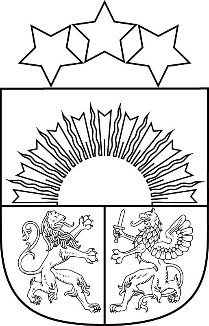 Reģ. Nr. 90000054572Saieta laukums 1, Madona, Madonas novads, LV-4801 t. 64860090, e-pasts: pasts@madona.lv ___________________________________________________________________________MADONAS NOVADA PAŠVALDĪBAS DOMESLĒMUMSMadonā2022. gada 31. maijā				            				Nr.330   					                                                  	 (protokols Nr. 13, 7. p.)Par grozījumiem Madonas novada pašvaldības domes 25.11.2021. lēmumā Nr.477  “Par Madonas novada pašvaldības apvienību pārvalžu, pagastu pārvalžu un to pakļautībā esošo iestāžu amata vienību sarakstu apstiprināšanu”Ērgļu sociālās aprūpes centra vadītāja Jana Bukovska lūdz izskatīt iespēju veikt grozījumus Madonas novada pašvaldības domes 25.11.2021. lēmumā Nr. 477  “Par Madonas novada pašvaldības apvienību pārvalžu, pagastu pārvalžu un to pakļautībā esošo iestāžu amata vienību sarakstu apstiprināšanu”.	Ērgļu sociālās aprūpes centrā “Kastaņās” nepieciešams sētnieks. Līdz šim šajā pakalpojumu saņemšanas vietā nebija apstiprinātas štata vietas “sētnieks”. Šo darbu, kā papildus pienākumu, veica kurinātāji. Tā kā notika “Kastaņu” ēkas remonts un apkures sistēmas pārbūve, kurinātāji vairs šos pienākumus neveic un šāds skaits kurinātāju vairs nav nepieciešams. 	Lūdzu veikt grozījumus Madonas novada pašvaldības domes 25.11.2021. lēmumā Nr. 477  “Par Madonas novada pašvaldības apvienību pārvalžu, pagastu pārvalžu un to pakļautībā esošo iestāžu amata vienību sarakstu apstiprināšanu” – Ērgļu sociālās aprūpes centram:Samazināt amata vienību “kurinātājs” (profesijas kods 818 204, amata saime 13, līmenis II A, mēnešalgas grupa 2) no 4 uz 3 amata vienībām, stundas algas likme EUR 3,12, mēnešalgas fonds EUR 1530,00 Palielināt amata vienību “sētnieks” (profesijas kods 961 301, amata saime 13, līmenis I, mēnešalgas grupa 1) no 0,6 uz 1,1 amata vienībām, mēnešalgas likme EUR 500,00 mēnešalgas fonds EUR 550,00. Mēnešalgas fonda palielinājums tiks segts no esošā budžeta, papildus finansējums nav nepieciešams.	Pamatojoties uz likuma “Par pašvaldībām” 21.pantu un tā 13.punktu, Valsts un pašvaldību institūciju amatpersonu un darbinieku atlīdzības likuma 11.panta pirmo daļu, ņemot vērā 17.05.2022. Uzņēmējdarbības, teritoriālo un vides jautājumu komitejas atzinumu,  atklāti balsojot: PAR – 18 (Agris Lungevičs, Aigars Šķēls, Aivis Masaļskis, Andrejs Ceļapīters, Andris Dombrovskis, Andris Sakne, Artūrs Čačka, Artūrs Grandāns, Gatis Teilis, Gunārs Ikaunieks, Guntis Klikučs, Kaspars Udrass, Māris Olte, Rūdolfs Preiss, Sandra Maksimova, Valda Kļaviņa, Vita Robalte, Zigfrīds Gora), PRET – NAV, ATTURAS –  NAV, Madonas novada pašvaldības dome NOLEMJ:Ērgļu apvienības pārvaldes un tās pakļautībā esošo iestāžu amata vienību sarakstā, kas apstiprināts ar Madonas novada pašvaldības domes 25.11.2021. lēmumu Nr. 477  “Par Madonas novada pašvaldības apvienību pārvalžu, pagastu pārvalžu un to pakļautībā esošo iestāžu amata vienību sarakstu apstiprināšanu” (turpmāk – “lēmums Nr.477”) (lēmuma Nr.477 2.pielikums), izdarīt šādus grozījumus:No 01.06.2022. Ērgļu apvienības pārvaldes pakļautībā esošās iestādes “Ērgļu sociālās aprūpes centrs” amata vienībai “kurinātājs” (profesijas kods 818 204, amata saime 13, līmenis II A, mēnešalgas grupa 2) samazināt amata vienības no 4 uz 3, saglabājot stundas algas likmi EUR 3,12 un nosakot mēnešalgas fondu EUR 1530,00 No 01.06.2022. Ērgļu apvienības pārvaldes pakļautībā esošās iestādes “Ērgļu sociālās aprūpes centrs” amata vienībai “sētnieks” (profesijas kods 961 301, amata saime 13, līmenis I, mēnešalgas grupa 1) palielināt amata vienības no 0,6 uz 1,1  saglabājot mēnešalgas likmi EUR 500 un nosakot  mēnešalgas fondu EUR 550.Uzdot Madonas novada pašvaldības iestāžu vadītājiem, kuru vadīto iestāžu amata vienību sarakstos ir izdarītas izmaiņas ar šo lēmumu, darba tiesiskās attiecības to vadītajās iestādēs organizēt saskaņā ar šajā lēmumā noteikto, ja nepieciešams, izbeidzot, grozot vai nodibinot darba tiesiskās attiecības saskaņā ar darba tiesiskās attiecības regulējošajiem Latvijas Republikā spēkā esošajiem normatīvajiem aktiem;Uzdot Madonas novada Centrālās administrācijas Finanšu nodaļai, veicot ar darbinieku atlīdzību saistītos aprēķinus un maksājumus, ņemt vērā šajā lēmumā noteiktos grozījumus amata vienību sarakstos.Domes priekšsēdētājs				A.LungevičsŪdre 20243405